Гуманитарный проект  управления спорта и туризма Новогрудского районного исполнительного комитета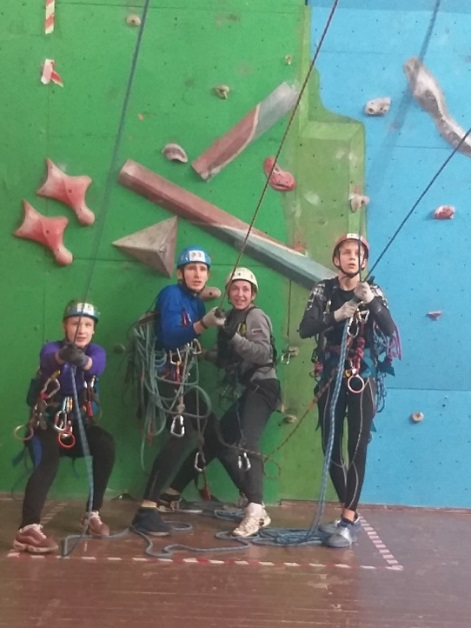 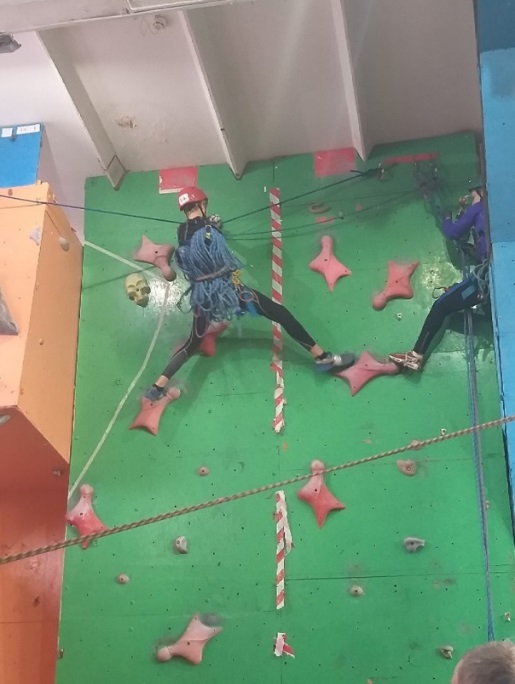 Наименование проекта: «Движение вверх»Срок реализации проекта: 3 месяцаОрганизация – заявитель, предлагающая проект: управление спорта и туризма Новогрудского районного исполнительного комитетаЦели проекта: Развитие спортивного скалолазания и спортивного туризма, как средство массового спортивного воспитания среди детей и молодёжиЗадачи, планируемые к выполнению в рамках реализации проекта:развитие скалолазания и спортивного туризма как видов спорта в регионе;развитие познавательной активности молодых людей посредством привлечения их к занятию спортивным туризмом и скалолазанием;физическое воспитание и укрепление здоровья молодёжи. Целевая группа: дети и молодежь в возрасте 11-18 лет Краткое описание мероприятий в рамках проекта:разработка проекта зала для спортивного туризма и скалолазания;закупка и подготовка материалов для монтирования зала;монтирование конструкций и проверка прочности;проведение ремонтных работ в помещении зала;аккредитация полигона;приобретение спортивного снаряжения;встреча с ведущими тренерами области по скалолазанию и спортивному туризму, проведение семинара по подготовке занимающихся;открытые занятия по спортивному туризму и скалолазанию для учащихся школ.9. Место реализации проекта: Гродненская область, г. Новогрудок,  Новогрудский районный центр творчества детей и молодёжи10. Контактное лицо: Ефремова Татьяна, главный специалист отдела туризма управления спорта и туризма Новогрудского районного исполнительного комитета, 8 029 7466078, tanya-1401@tut.byБудем рады сотрудничеству!A humanitarian project of Sports and tourism department of Novogrudok district executive committee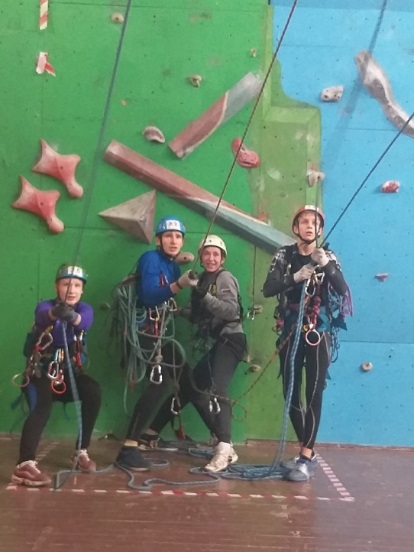 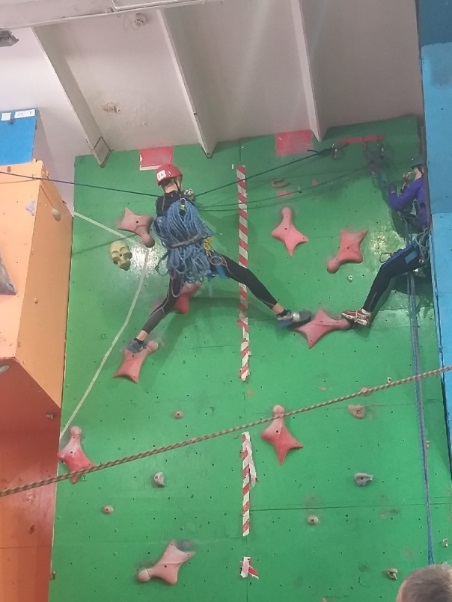 1.	Project title: “Upward movement”2.	Duration of project implementation: 3 months 3.	The applicant: Sports and tourism department of Novogrudok district executive committee4.	Project objective: the development of sports climbing and sports tourism as a means of mass sports education among children and the youth5.	Tasks planned to be implemented within the framework of the project:• the development of climbing and sports tourism as a kind of sports in the region;• the development of the cognitive activity of young people through their involvement in sports tourism and climbing;• physical education and health promotion of young people.6.	Target group: children and the youth aged from 11 to 187.      Brief description of project activities:the development of a project for a sports tourism and climbing gym;preparation and procurement of materials for mounting the gym;mounting of separate elements of the gym and strength testing;carrying out minor repair work in the gym;gym accreditation;purchase of sports equipmentmeetings with experienced coaches in sports tourism and climbing; holding a seminar for local coaches;demonstratives trainings for local children and youth. 9.Project location: Novogrudok, Grodno region, Novogrudok district center of children and youth’s creation10.Contact person: Tatsiana Efremova, the chief specialist of sports and tourism department of Novogrudok district executive committee, 8 029 7466078, tanya-1401@tut.byWe look forward to collaborating!8. Общий объем финансирования (в долларах США): 6000$8. Общий объем финансирования (в долларах США): 6000$Источник финансированияОбъем финансирования (в долларах США)средства донора 5500софинансирование 5008.Total funding (in US dollars): 6000$8.Total funding (in US dollars): 6000$Source of fundingAmount of financing (dollars USA)sponsor funds: 5500co-financing: 500